بسمه تعالیبسمه تعالی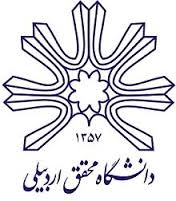 معاونت آموزشیمدیریت تحصیلات تکمیلیتاریخ:فرم درخواست حق داوری پایاننامۀ کارشناسی ارشدفرم درخواست حق داوری پایاننامۀ کارشناسی ارشدمعاونت آموزشیمدیریت تحصیلات تکمیلیشماره:گروه آموزشی: دانشکده: ادبیات و علوم انسانیمعاونت آموزشیمدیریت تحصیلات تکمیلیرئیس محترم دانشکدۀ ادبیات و علوم انسانیسلام علیکم؛ احتراماً بر اساس فرم داوری تکمیلشدهی پایاننامۀ کارشناسی ارشد آقای/خانم: ..................................... دانشجوی رشتۀ: ....................................... به شمارۀ: .................................... به مورخ: .................................... و با عنایت به این که آقای/خانم دکتر: ............................................ با مرتبۀ علمی: ............................................ از دانشگاه: ............................................ در تاریخ: ............................................ در جلسۀ دفاعیه دانشجو به عنوان داور شرکت داشتهاند، خواهشمند است دستور فرمائید حقالزحمه داوری نامبرده به حساب شمارۀ: ............................................ نزد بانک تجارت شعبۀ: ............................................ واریز گردد.مدیر گروه آموزشی ............................................تاریخ، مهر و امضاءرئیس محترم دانشکدۀ ادبیات و علوم انسانیسلام علیکم؛ احتراماً بر اساس فرم داوری تکمیلشدهی پایاننامۀ کارشناسی ارشد آقای/خانم: ..................................... دانشجوی رشتۀ: ....................................... به شمارۀ: .................................... به مورخ: .................................... و با عنایت به این که آقای/خانم دکتر: ............................................ با مرتبۀ علمی: ............................................ از دانشگاه: ............................................ در تاریخ: ............................................ در جلسۀ دفاعیه دانشجو به عنوان داور شرکت داشتهاند، خواهشمند است دستور فرمائید حقالزحمه داوری نامبرده به حساب شمارۀ: ............................................ نزد بانک تجارت شعبۀ: ............................................ واریز گردد.مدیر گروه آموزشی ............................................تاریخ، مهر و امضاءرئیس محترم دانشکدۀ ادبیات و علوم انسانیسلام علیکم؛ احتراماً بر اساس فرم داوری تکمیلشدهی پایاننامۀ کارشناسی ارشد آقای/خانم: ..................................... دانشجوی رشتۀ: ....................................... به شمارۀ: .................................... به مورخ: .................................... و با عنایت به این که آقای/خانم دکتر: ............................................ با مرتبۀ علمی: ............................................ از دانشگاه: ............................................ در تاریخ: ............................................ در جلسۀ دفاعیه دانشجو به عنوان داور شرکت داشتهاند، خواهشمند است دستور فرمائید حقالزحمه داوری نامبرده به حساب شمارۀ: ............................................ نزد بانک تجارت شعبۀ: ............................................ واریز گردد.مدیر گروه آموزشی ............................................تاریخ، مهر و امضاءرئیس محترم دانشکدۀ ادبیات و علوم انسانیسلام علیکم؛ احتراماً بر اساس فرم داوری تکمیلشدهی پایاننامۀ کارشناسی ارشد آقای/خانم: ..................................... دانشجوی رشتۀ: ....................................... به شمارۀ: .................................... به مورخ: .................................... و با عنایت به این که آقای/خانم دکتر: ............................................ با مرتبۀ علمی: ............................................ از دانشگاه: ............................................ در تاریخ: ............................................ در جلسۀ دفاعیه دانشجو به عنوان داور شرکت داشتهاند، خواهشمند است دستور فرمائید حقالزحمه داوری نامبرده به حساب شمارۀ: ............................................ نزد بانک تجارت شعبۀ: ............................................ واریز گردد.مدیر گروه آموزشی ............................................تاریخ، مهر و امضاءعامل محترم مالی دانشکدۀ ادبیات و علوم انسانیبا سلام، احتراماً با توجه به تأیید مراتب، مقتضی است نسبت به پرداخت حقالزحمه داور فوقالذکر برابر دستورالعمل شورای محترم دانشگاه اقدام لازم انجام پذیرد.رییس دانشکدۀ ادبیات و علوم انسانیتاریخ، مهر و امضاءعامل محترم مالی دانشکدۀ ادبیات و علوم انسانیبا سلام، احتراماً با توجه به تأیید مراتب، مقتضی است نسبت به پرداخت حقالزحمه داور فوقالذکر برابر دستورالعمل شورای محترم دانشگاه اقدام لازم انجام پذیرد.رییس دانشکدۀ ادبیات و علوم انسانیتاریخ، مهر و امضاءعامل محترم مالی دانشکدۀ ادبیات و علوم انسانیبا سلام، احتراماً با توجه به تأیید مراتب، مقتضی است نسبت به پرداخت حقالزحمه داور فوقالذکر برابر دستورالعمل شورای محترم دانشگاه اقدام لازم انجام پذیرد.رییس دانشکدۀ ادبیات و علوم انسانیتاریخ، مهر و امضاءعامل محترم مالی دانشکدۀ ادبیات و علوم انسانیبا سلام، احتراماً با توجه به تأیید مراتب، مقتضی است نسبت به پرداخت حقالزحمه داور فوقالذکر برابر دستورالعمل شورای محترم دانشگاه اقدام لازم انجام پذیرد.رییس دانشکدۀ ادبیات و علوم انسانیتاریخ، مهر و امضاءمدارک لازم:مدارک لازم:مدارک لازم:مدارک لازم:3- مجوز دفاع دانشکده2- فرم داوری تکمیل شده 1- حکم کارگزینی داور (یا مدرک تحصیلی) 